РЕШЕНИЕВ соответствии с Решением Городской Думы Петропавловск-Камчатского городского округа от 31.10.2013 № 145-нд «О наградах и почетных званиях Петропавловск-Камчатского городского округа» Городская Дума Петропавловск-Камчатского городского округаРЕШИЛА:1. Наградить Почетными грамотами Городской Думы Петропавловск-Камчатского городского округа за добросовестное исполнение обязанностей, инициативу, усердие, примерную дисциплину и в связи с празднованием Дня 
Военно-Морского Флота:1) капитана 3 ранга Вилкова Сергея Владимировича – начальника пункта управления – оперативного дежурного войсковой части 40194;2) старшего матроса Берлим Алексея Григорьевича - старшего минера-водолаза войсковой части 59048;3) мичмана Дергилева Александра Евгеньевича – старшину моторной команды электромеханической боевой части малого ракетного корабля «Иней» тактической группы малых ракетных кораблей войсковой части 40194;4) капитана 3 ранга Иващука Евгения Константиновича - заместителя командира тактической группы малых ракетных кораблей войсковой части 40194;5) старшего лейтенанта Кузьменко Владимира Владимировича – командира штурманской боевой части морского тральщика «МТ-264» дивизиона кораблей охраны водного района войсковой части 40194;6) капитан-лейтенанта Никонорова Дмитрия Сергеевича – командира малого противолодочного корабля «МПК-107» дивизиона кораблей охраны водного района войсковой части 40194;7) мичмана Пушкарева Александра Сергеевича – техника боевой части радиотехнической и связи малого ракетного корабля «Разлив» тактической группы малых ракетных кораблей войсковой части 40194;8) капитана 3 ранга Ситькова Сергея Владимировича – инженера измерительного комплекса войсковой части 40754;9) капитан-лейтенанта Сидорова Андрея Викторовича – дивизионного связиста дивизиона кораблей охраны водного района войсковой части 40194.2. Направить настоящее решение в газету «Град Петра и Павла» 
для опубликования.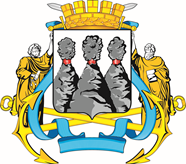 ГОРОДСКАЯ ДУМАПЕТРОПАВЛОВСК-КАМЧАТСКОГО ГОРОДСКОГО ОКРУГАот 11.07.2018 № 224-р11-я сессияг.Петропавловск-КамчатскийО награждении Почетными грамотами Городской Думы Петропавловск-Камчатского городского округа военнослужащих войсковой части 40194Председатель Городской Думы Петропавловск-Камчатского городского округа Г.В. Монахова